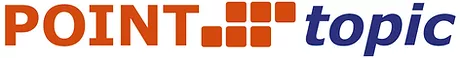 MetaData Documentation - TariffsTable descriptionGlobal tariffs and offers for broadband and mobile operators GeographyGlobalUnique Keytariff_idFrequencyQuarterlyField nameData typeDescriptiontariff_idTEXTID for the tariff, unique to tariff name, operator, tech, country, datereporting_yearNUMBERYear the tariff was reportedreporting_quarterNUMBERQuarter the tariff was reportedserviceTEXTWhether the tariff refers to broadband, IPTV or VoIP servicesdomainTEXTCustomer group to which service is marketed - residential or businesscountryTEXTCountry in which service is offeredoperatorTEXTName of operator offering serviceasnTEXTAutonomous System Number - globally unique identifier that defines a group of one or more IP prefixes run by one or more network operators that maintain a single, clearly-defined routing policytypeTEXTIs the tariff a standalone offer or part of a bundletariff_nameTEXTName of service provided by the operatortechnologiesTEXTADSL, VDSL, FTTP, FTTH, FTTB, FTTx, Docsis3.0, Docsis3.1, FWA etc (comma delimited list)upstream_mbsFLOATUpstream speed of fixed broadband servicedownstream_mbsFLOATDownstream speed of fixed broadband serviceunlimited_allowanceBOOLEANIs the tariff capped for data use (FALSE) or no cap (TRUE)limit_peak_gbFLOATWhat (if specified) is the monthly peak time limit for datalimit_off_peak_gbFLOATWhat (if specified) is the monthly off peak limit for datalimit_anytime_gbFLOATWhat (if specified) is the monthly limit for database_currencyTEXTWhat currency is the tariff quoted intax_includedBOOLEANSpecifies whether Taxes are included in the monthly rental or not. 'TRUE' = taxes included, 'FALSE' = taxes not includedtvTEXTis a TV / online video service includedfixed_telephonyTEXTis a fixed line telephony service includedmobile_telephonyTEXTis a mobile telephony service includedmobile_broadbandTEXTis a mobile broadband service includedbroadbandTEXTis a broadband service includedvoipTEXTis a voice over IP service includedsetup_costs_reportedBOOLEANAre the setup costs public and reportedactivationFLOATOne-off fee charged for the activation of serviceinstallationFLOATOne-off fee charged for the installation of serviceequipment_feeFLOATOne-off fee charged for broadband equipment such as a router. In special circumstances, this may be a monthly charge - which will be indicated in the field 'Monthly Equipment'.monthly_costs_reportedBOOLEANCheck - Are the monthly costs public and reportedmonthly_subscriptionFLOATWhat is the monthly charge outside of special offersmonthly_equipmentFLOATMonthly charge for equipmentmonthly_tv_addonFLOATPricing for Addon - if the TV/ video service an 'extra' - not an automatic bundle itemmonthly_fixed_telephony_addonFLOATPricing for Addon - if the fixed telephony service an 'extra' - not an automatic bundle itemmonthly_mobile_telephony_addonFLOATPricing for Addon - if the mobile telephony service an 'extra' - not an automatic bundle itemmonthly_mobile_broadband_addonFLOATPricing for Addon - if the mobile broadband service an 'extra' - not an automatic bundle itemmobile_broadband_upstream_mbsFLOATUpstream speed of mobile broadband servicemobile_broadband_downstream_mbsFLOATDownstream speed of mobile broadband servicemobile_broadband_allowance_unlimitedBOOLEANIs the tariff capped for data use (FALSE) or no cap (TRUE)mobile_broadband_limit_peak_gbFLOATWhat (if specified) is the monthly peak time limit for datamobile_broadband_limit_off_peak_gbFLOATWhat (if specified) is the monthly off peak time limit for datamobile_broadband_limit_anytime_gbFLOATWhat (if specified) is the monthly limit for datamonthly_voip_addonFLOATPricing for Addon - if the VOIP service an 'extra' - not an automatic bundle itemregional_subscription_minimumFLOATWhat is the minimum price for this tariff in the country (where there are regional variations)regional_subscription_maximumFLOATWhat is the maximum price for this tariff in the country (where there are regional variations)featuresTEXTWhat additional features (static IP etc) are offered with the tariffnotesTEXTOther notes and commentspppFLOATThe PPP rate used to calculate the tariffs and charges in [$] PPP for comparability purposes. For more information see https://en.wikipedia.org/wiki/Purchasing_power_paritylocal_currency_priceFLOATgbp_currency_priceFLOATeur_currency_priceFLOAT